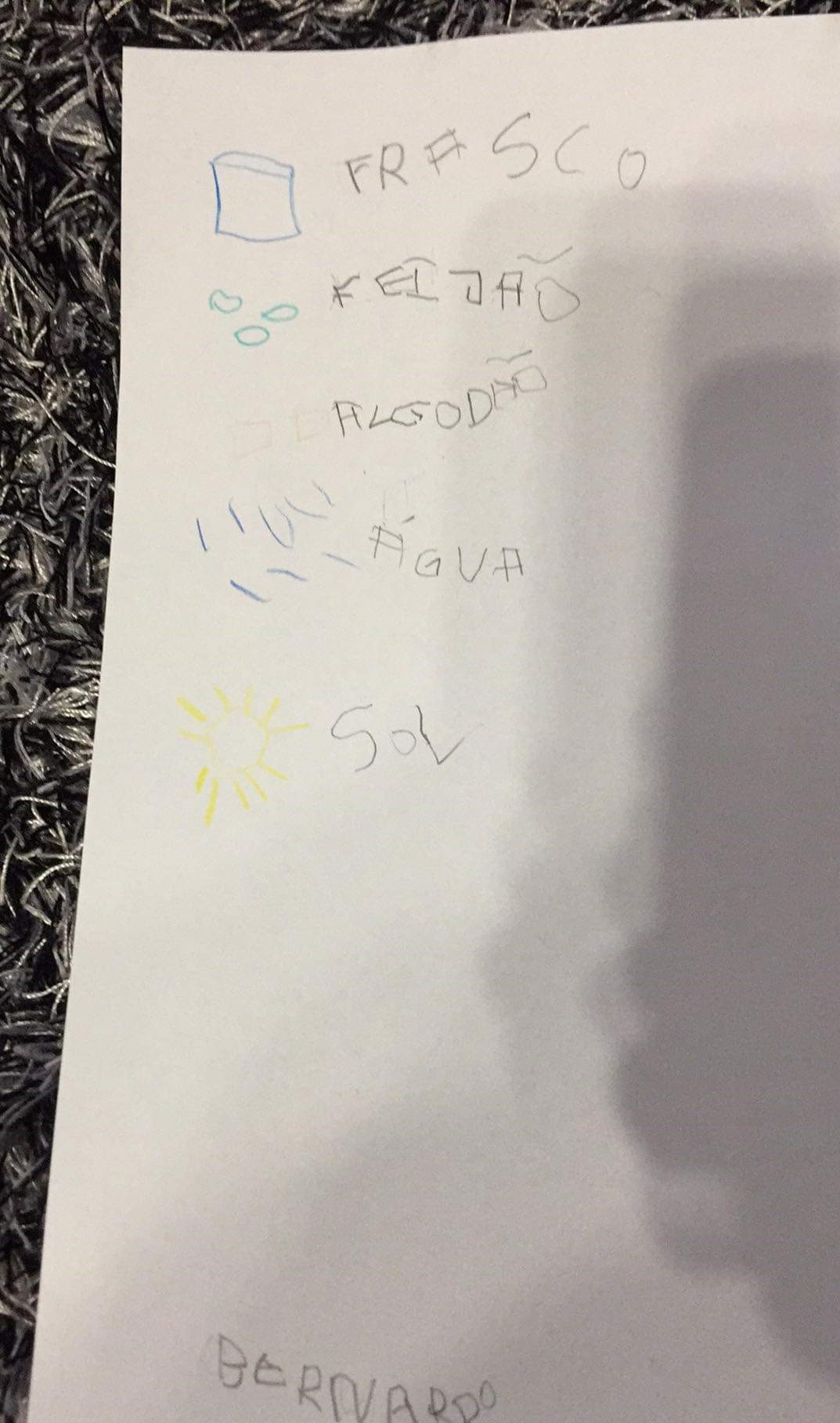 REGISTO DO CRESCIMENTO DO FEIJOEIROBernardo Felícia SEMANA 0SEMANA 1SEMANA 2SEMANA 3O QUE VEMOSFizemos a germinação. Só se vê algodão e feijão.Vê-se que o feijão já abriu e sai de lá um “pauzinho”O “pauzinho” já cresceu mais e tem algumas folhas. Já sei que não se diz pau porque é o caule.  O caule já está grande e tem nos feijões dos frascos grandes tem muitas folhas. O feijão do frasco mais pequeno a mãe teve que mudar para o vaso porque ele não tinha espaço para crescer. Ele tem uma folha muito grande.